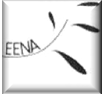    ΕΛΛΗΝΙΚΗ ΕΤΑΙΡΕΙΑ ΝΕΥΡΟΕΞΕΛΙΚΤΙΚΗΣ ΑΓΩΓΗΣ (Ε.Ε.Ν.Α.)ΗΜΕΡΙΔΑ  με την κα. LOIS BLY<<Νευροαναπτυξιακή Έκβαση και Θεραπευτική Παρέμβαση σε νεογνά υψηλού κινδύνου>>                            16 ΙΟΥΝΙΟΥ 2012ΑΜΦΙΘΕΑΤΡΟ Γ.Ν. ΠΑΠΑΓΕΩΡΓΙΟΥΗ Πανεπιστημιακή Νεογνολογική Κλινική του Γ.Ν. "Παπαγεωργίου" και η Ελληνική Εταιρεία Νευροεξελικτικής Αγωγής (Ε.Ε.Ν.Α.) συνδιοργανώνουν ημερίδα (open day) με επίσημη καλεσμένη την κα. Lois Bly (φυσικοθεραπεύτρια).ΠΡΟΓΡΑΜΜΑ ΗΜΕΡΙΔΑΣ 9:00              Εγγραφές 10:00            Έναρξη - Χαιρετισμός προέδρου της Ε.Ε.Ν.Α. κ. Β.Ασβεστά -                                             Χαιρετισμός Διευθυντή Νεογνολογική κλινικής του Γ.Ν. "Παπαγεωργίου"  κ. Ν. Νικολαΐδη. 10:10 – 11:15  L. Bly « Why work on the trunk? »- Γιατί δουλεύουμε στον κορμό; 1η ενότητα. 11:15 – 11:35 Ν. Νικολαΐδης «Eπηρεάζει η νοσηρότητα των πρόωρων νεογνών τη νευροαναπτυξιακή έκβαση;» 11:35 – 11:55 Ε. Παύλου «Διαγνωστική προσέγγιση υποτονικού βρέφους.»11:55 – 12:30 Διάλλειμα12:30 – 12:50 Α. Ευαγγελίου «Χορήγηση κρεατίνης σε πρόωρα νεογνά και ο ρόλος της στον    αναπτυσσόμενο εγκέφαλο.»12:50 – 13:10 Π. Καραγιάννη «H ανάπτυξη του κινητικού συστήματος στα πρόωρα και χαμηλού βάρους γέννησης νεογνά.»13:10 – 14:15 L.Bly « Why work on the trunk?» Γιατί δουλεύουμε στον κορμό; 2η ενότητα. 14:15             Λήξη ημερίδαςΗ τιμή συμμετοχής για την ημερίδα είναι: Ιατροί:       70 ευρώΦυσικοθεραπευτές, εργοθεραπευτές και λογοθεραπευτές : 70 ευρώΛοιποί:      70 ευρώΦοιτητές:  30 ευρώΓια τη πρόθεση συμμετοχής σας στην ημερίδα δηλώστε έγκαιρα τα στοιχεία σας ηλεκτρονικά στη σελίδα της E.E.N.A http://www.eena.gr/contact.php  ή στην κα. Κεχαγιά Γεωργία κιν.6974044981.          Με τιμή   Ο Διευθυντής της Νεογνολογικής                                                  Ο Πρόεδρος της Ε.Ε.Ν.Α               Νίκος Νικολαΐδης                                                           Βασίλης ΑσβεστάςΑριστοτέλειο πανεπιστήμιο ΘεσσαλονίκηςΙατρική ΣχολήΒ΄ Νεογνολογική κλινικήΔιευθυντής: Ν. ΝικολαΐδηςΚαθηγητής Νεογνολογίας 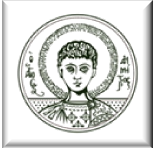 Γ.Ν. «Παπαγεωργίου»Περιφερειακή οδός Ν. ΕυκαρπίαΘεσσαλονίκη ΤΚ 564 29Τηλ: 2310 693350, 53, 54, 60Fax: 2310 991539e-mail: nikolaid@med.auth.gr